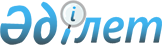 О бюджете сельского округа Каратобе на 2021-2023 годыРешение Жанакорганского районного маслихата Кызылординской области от 30 декабря 2020 года № 598. Зарегистрировано Департаментом юстиции Кызылординской области 6 января 2021 года № 8083.
      В соответствии с пунктом 2 статьи 75 кодекса Республики Казахстан от 4 декабря 2008 года "Бюджетный кодекс Республики Казахстан", подпунктом 1) пункта 1 статьи 6 Закона Республики Казахстан от 23 января 2001 года "О местном государственном управлении и самоуправлении в Республике Казахстан", Жанакорганский районный маслихат РЕШИЛ:
      1. Утвердить бюджет сельского округа Каратобе на 2021-2023 годы согласно приложениям 1, 2 и 3 соответственно, в том числе на 2021 год в следующем объеме:
      1) доходы – 93 587 тысяч тенге, в том числе:
      налоговые поступления – 3 028 тысяч тенге;
      неналоговые поступления – 0;
      поступления от продаж основного капитала – 0;
      поступления трансфертов – 90 559 тысяч тенге;
      2) затраты – 93 724,9 тысяч тенге;
      3) чистое бюджетное кредитование – 0:
      бюджетные кредиты – 0;
      погашение бюджетных кредитов – 0;
      4) сальдо по операциям с финансовыми активами – 0:
      приобретение финансовых активов – 0;
      поступления от продаж финансовых активов государства – 0;
      5) дефицит (профицит) бюджета – -137,9 тысяч тенге;
      6) финансирование дефицита (использование профицита) бюджета – 137,9 тысяч тенге;
      кредитные расписки – 0;
      погашение задолженности – 0;
      используемые остатки бюджетных средств – 137,9 тысяч тенге.
      Сноска. Пункт 1 - в редакции решения Жанакорганского районного маслихата Кызылординской области от 23.07.2021 № 84 (вводится в действие с 01.01.2021).


      2. Объем субвенций за 2021 год передаваемый из районного бюджета в бюджет сельского округа 39 385 тысяч тенге.
      3. Настоящее решение вводится в действие с 1 января 2021 года и подлежит официальному опубликованию. Бюджет сельского округа Каратобе на 2021 годы
      Сноска. Приложение 1 - в редакции решения Жанакорганского районного маслихата Кызылординской области от 23.07.2021 № 84 (вводится в действие с 01.01.2021). Бюджет сельского округа Каратобе на 2022 год Бюджет сельского округа Каратобе на 2023 год
					© 2012. РГП на ПХВ «Институт законодательства и правовой информации Республики Казахстан» Министерства юстиции Республики Казахстан
				
      Председатель внеочередной LVІIІ сессии Жанакорганского районного маслихата 

Т. Мамуов

      Секретарь Жанакорганского районного маслихата 

Е. Ильясов
Приложение 1 к решениюЖанакорганского районного маслихатаот 30 декабря 2020 года № 598
Категория
Категория
Категория
Категория
Категория
Категория
Сумма, тысяч тенге
Класс
Класс
Класс
Класс
Класс
Сумма, тысяч тенге
Подкласс
Подкласс
Подкласс
Сумма, тысяч тенге
Специфика
Сумма, тысяч тенге
Наименование
Сумма, тысяч тенге
1. Доходы
93 587
1
Налоговые поступления
3 028
04
04
Hалоги на собственность
3 028
1
1
Hалоги на имущество 
47
3
3
Земельный налог
235
4
4
Hалог на транспортные средства
2 746
4
Поступления трансфертов 
90 559
02
02
Трансферты из вышестоящих органов государственного управления
90 559
3
3
Трансферты из районного (города областного значения) бюджета
90 559
Функциональная группа
Функциональная группа
Функциональная группа
Функциональная группа
Функциональная группа
Сумма, тысяч тенге
Функциональная подгруппа 
Функциональная подгруппа 
Функциональная подгруппа 
Функциональная подгруппа 
Функциональная подгруппа 
Сумма, тысяч тенге
 Администраторы бюджетных программ 
 Администраторы бюджетных программ 
 Администраторы бюджетных программ 
 Администраторы бюджетных программ 
Сумма, тысяч тенге
Программа 
Программа 
Сумма, тысяч тенге
Наименование
Сумма, тысяч тенге
II. Расходы
93 724,9
01
Государственные услуги общего характера
22 697
1
Представительные, исполнительные и другие органы, выполняющие общие функции государственного управления
22 697
124
124
Аппарат акима города районного значения, села, поселка, сельского округа
22 697
001
Услуги по обеспечению деятельности акима города районного значения, села, поселка, сельского округа
22697
06
Социальная помощь и социальное обеспечение
1 513
2
Социальная помощь
1 513
124
124
Аппарат акима города районного значения, села, поселка, сельского округа
1 513
003
Оказание социальной помощи нуждающимся гражданам на дому
1 513
07
Жилищно-коммунальное хозяйство
36 621
3
Благоустройство населенных пунктов
36 621
124
124
Аппарат акима города районного значения, села, поселка, сельского округа
36 621
008
Освещение улиц в населенных пунктах
3 948
009
Обеспечение санитарии населенных пунктов
234
011
Благоустройство и озеленение населенных пунктов
32 439
08
Культура, спорт, туризм и информационное пространство
12 315
1
Деятельность в области культуры
12 060
124
124
Аппарат акима города районного значения, села, поселка, сельского округа
12 060
006
Поддержка культурно-досуговой работы на местном уровне
12 060
Спорт
255
124
124
Аппарат акима города районного значения, села, поселка, сельского округа
255
028
Реализация физкультурно-оздоровительных и спортивных мероприятий на местном уровне
255
12
Транспорт и коммуникации 
18 521
1
Автомобильный траспорт
18 521
124
124
Аппарат акима города районного значения, села, поселка, сельского округа
18 521
045
Капитальный и средний ремонт автомобильных дорог улиц населенных пунктов
18 521
13
Прочие
1 920
9
Прочие
1 920
124
124
Аппарат акима города районного значения, села, поселка, сельского округа
1 920
040
Реализация мероприятий для решения вопросов обустройства населенных пунктов в реализацию мер по содействию экономическому развитию регионов в рамках Программы развития регионов до 2025 года
1 920
3.Чистое бюджетное кредитование
0
4. Сальдо по операциям с финансовыми активами
0
5. Дефицит (профицит) бюджета
137,9
6. Финансирование дефицита (использование профицита) бюджета
-137,9
8
Используемые остатки бюджетных средств
137,9
01
Остатки средств бюджета
137,9
1
1
Своводные остатки бюджетных средств
137,9Приложение 2 к решениюЖанакорганского районного маслихатаот 30 декабря 2020 года № 598
Категория
Категория
Категория
Категория
Категория
Сумма, тысяч тенге
Класс
Класс
Класс
Класс
Сумма, тысяч тенге
Подкласс
Подкласс
Подкласс
Сумма, тысяч тенге
Наименование
Наименование
Сумма, тысяч тенге
I. Доходы
I. Доходы
43 176
1
Налоговые поступления
Налоговые поступления
3 089
04
Налоги на собственность
Налоги на собственность
3 089
1
Hалоги на имущество
Hалоги на имущество
48
3
Земельный налог
Земельный налог
240
4
Налог на транспортные средства
Налог на транспортные средства
2 801
4
Поступление трансфертов
Поступление трансфертов
40 087
02
Трансферты из вышестоящих органов государственного управления
Трансферты из вышестоящих органов государственного управления
40 087
3
Трансферты из бюджетов городов районного значения, сел, поселков, сельских округов
Трансферты из бюджетов городов районного значения, сел, поселков, сельских округов
40 087
Функциональная группа
Функциональная группа
Функциональная группа
Функциональная группа
Функциональная группа
Сумма, тысяч тенге
Функциональная подгруппа
Функциональная подгруппа
Функциональная подгруппа
Функциональная подгруппа
Сумма, тысяч тенге
Администратор бюджетных программ
Администратор бюджетных программ
Администратор бюджетных программ
Сумма, тысяч тенге
Программа
Программа
Сумма, тысяч тенге
Наименование
Сумма, тысяч тенге
II. Затраты
43 176
1
Государственные услуги общего характера
23 105
1
Представительные, исполнительные и другие органы, выполняющие общие функции государственного управления
23 105
124
Аппарат акима города районного значения, села, поселка, сельского округа
23 105
001
Услуги по обеспечению деятельности акима города районного значения, села, поселка, сельского округа
23105
6
Социальная помощь и социальное обеспечение
837
2
Социальная помощь
837
124
Аппарат акима города районного значения, села, поселка, сельского округа
837
003
Оказание социальной помощи нуждающимся гражданам на дому
837
7
Жилищно-коммунальное хозяйство
5 772
3
Благоустройство населенных пунктов
5 772
124
Аппарат акима города районного значения, села, поселка, сельского округа
5 772
008
Освещение улиц в населенных пунктах
577
009
Обеспечение санитарии населенных пунктов
238
011
Благоустройство и озеленение населенных пунктов
4 957
8
Культура, спорт, туризм и информационное пространство
11 507
1
Деятельность в области культуры
11 247
124
Аппарат акима города районного значения, села, поселка, сельского округа
11 247
006
Поддержка культурно-досуговой работы на местном уровне
11 247
2
Спорт
260
124
Аппарат акима города районного значения, села, поселка, сельского округа
260
028
Проведение физкультурно- оздравительных и спортивных мероприятии на местном уровне
260
13
Прочие
1 955
9
Прочие
1 955
124
Аппарат акима города районного значения, села, поселка, сельского округа
1 955
040
Реализация мероприятий для решения вопросов обустройства населенных пунктов в реализацию мер по содействию экономическому развитию регионов в рамках Государственной программы развития регионов до 2025 года
1 955
3.Чистое бюджетное кредитование
0
4. Сальдо по операциям с финансовыми активами
0
5. Дефицит (профицит) бюджета
0
6. Финансирование дефицита (использование профицита) бюджета
 0Приложение 3 к решениюЖанакорганского районного маслихатаот 30 декабря 2020 года № 598
Категория
Категория
Категория
Категория
Категория
Сумма, тысяч тенге
Класс
Класс
Класс
Класс
Сумма, тысяч тенге
Подкласс
Подкласс
Подкласс
Сумма, тысяч тенге
Наименование
Наименование
Сумма, тысяч тенге
I. Доходы
I. Доходы
43 954
1
Налоговые поступления
Налоговые поступления
3 150
04
Налоги на собственность
Налоги на собственность
3 150
1
Hалоги на имущество
Hалоги на имущество
49
3
Земельный налог
Земельный налог
244
4
Налог на транспортные средства
Налог на транспортные средства
2 857
4
Поступление трансфертов
Поступление трансфертов
40 804
02
Трансферты из вышестоящих органов государственного управления
Трансферты из вышестоящих органов государственного управления
40 804
3
Трансферты из бюджетов городов районного значения, сел, поселков, сельских округов
Трансферты из бюджетов городов районного значения, сел, поселков, сельских округов
40 804
Функциональная группа
Функциональная группа
Функциональная группа
Функциональная группа
Функциональная группа
Сумма, тысяч тенге
Функциональная подгруппа
Функциональная подгруппа
Функциональная подгруппа
Функциональная подгруппа
Сумма, тысяч тенге
Администратор бюджетных программ
Администратор бюджетных программ
Администратор бюджетных программ
Сумма, тысяч тенге
Программа
Программа
Сумма, тысяч тенге
Наименование
Сумма, тысяч тенге
II. Затраты
43 954
1
Государственные услуги общего характера
23 521
1
Представительные, исполнительные и другие органы, выполняющие общие функции государственного управления
23 521
124
Аппарат акима города районного значения, села, поселка, сельского округа
23 521
001
Услуги по обеспечению деятельности акима города районного значения, села, поселка, сельского округа
23 521
6
Социальная помощь и социальное обеспечение
852
2
Социальная помощь
852
124
Аппарат акима города районного значения, села, поселка, сельского округа
852
003
Оказание социальной помощи нуждающимся гражданам на дому
852
7
Жилищно-коммунальное хозяйство
5 876
3
Благоустройство населенных пунктов
5 876
124
Аппарат акима города районного значения, села, поселка, сельского округа
5 876
008
Освещение улиц в населенных пунктах
587
009
Обеспечение санитарии населенных пунктов
242
011
Благоустройство и озеленение населенных пунктов
5 047
8
Культура, спорт, туризм и информационное пространство
11 715
1
Деятельность в области культуры
11 450
124
Аппарат акима города районного значения, села, поселка, сельского округа
11 450
006
Поддержка культурно-досуговой работы на местном уровне
11 450
2
Спорт
265
124
Аппарат акима города районного значения, села, поселка, сельского округа
265
028
Проведение физкультурно- оздравительных и спортивных мероприятии на местном уровне
265
13
Прочие
1 990
9
Прочие
1 990
124
Аппарат акима города районного значения, села, поселка, сельского округа
1 990
040
Реализация мероприятий для решения вопросов обустройства населенных пунктов в реализацию мер по содействию экономическому развитию регионов в рамках Государственной программы развития регионов до 2025 года
1 990
3.Чистое бюджетное кредитование
0
4. Сальдо по операциям с финансовыми активами
0
5. Дефицит (профицит) бюджета
0
6. Финансирование дефицита (использование профицита) бюджета
 0